МДОУ «Детский сад №22 комбинированного вида»СЦЕНАРИЙ   МУЗЫКАЛЬНОГО РАЗВЛЕЧЕНИЯ (неделя Лекарственных растений)«КАК МЫ ЛЕЧИЛИ ЗВЕРЯТ»                                                                                                                   Дата проведения: 09.08.2012г.                                                                                                                   Место проведения: на улице                                                                                                                   Группа: № 6, № 3, № 1. (мл.гр)                                                                                                                   Провела:  Мисюренко О.Н.Ухта, 2012 годЦель:  -  закрепить знания  детей о некоторых лекарственных растениях и их применением; - закреплять умение бодро, энергично, ритмично маршировать; бегать легко на носочках, руки во время бега ставить на пояс; -  повторить знакомые игры и пляски; - приучать умению прийти на помощь нуждающемуся; - создать весёлое радостное настроение.Атрибуты:   лекарственные растения – подорожник, ромашка, малина (листья и ягоды); бинт,    чашка, чайник с кипятком.Участники: Заяц, Медведь, Петух - дети подготовительной группыХОД РАЗВЛЕЧНИЯ.Упражнение «Зашагали ножки»(Обратить внимание детей на маршевые шаги – высоко поднимаем ножки, руки помогают шагать ножкам; и на лёгкий бег – бежим легко на носочках, руки при этом на поясе)Муз. рук. По дорожке шли мы, шли.В гости к Заиньке пришли.Где же Заинька-дружок?Выходи-ка на лужок!Испугался Зайка, Зайка-попрыгайка!Нет Зайки. Давайте его позовём! Дети (зовут Зайку с разной интонацией) Зайка, ты где? Где ты, Заинька? Заинька, выходи! Муз. рук. Выходи, Заинька, детки у нас добрые, тебя не обидят. Выходит Зайка-ребёнок.Муз. рук. Вот и Зайка пришёл. Давайте ему песенку споём.Р.н.п. «Заинька»Заинька-зайка, маленький Зайка.Длинные ушки, быстрые ножки.Заинька-зайка, маленький Зайка,Деток боишься, Зайка-трусишка!Прыгает Зайка, маленький Зайка,Серенький Зайка, прыг да скок!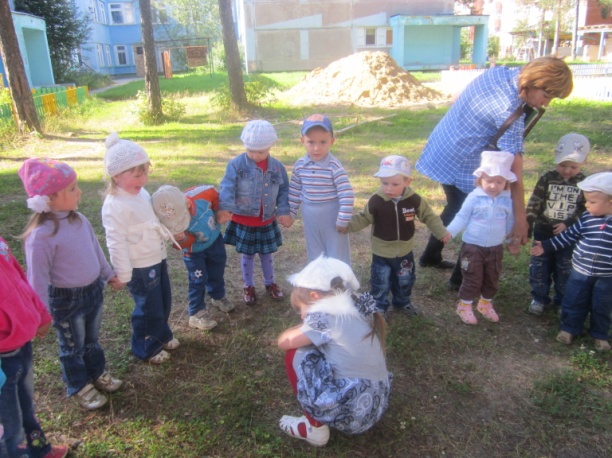 Муз. рук. Вот как Зайка развеселился. Хочет с детками поиграть.Подвижная игра «Зайка к деткам прискакал» Зайка. Ой-ой-ой!Восп. Заинька, что с тобой случилось?Зайка. Я ножку поранил! Скакать не могу!Восп. Не плачь, Заинька, мы сейчас тебе поможем. Вот листок подорожника. Покажи, какая лапка болит? (Воспитатель прикладывает подорожник к ране и забинтовывает Зайке лапку) Сейчас тебе будет легче.Зайка. Спасибо вам, ребята. Мне уже не так больно!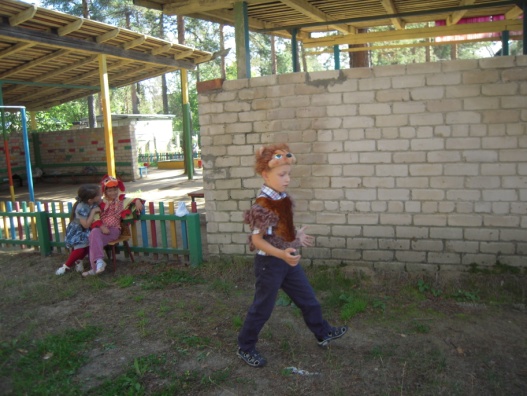 Муз. рук. (обращает внимание детей на большую корзинку) Что в корзиночке моей?Отгадай-ка поскорей! Толстый и мохнатый…Мишка косолапый!  Выходит ребёнок в костюме МедведяА как мишка ходит? 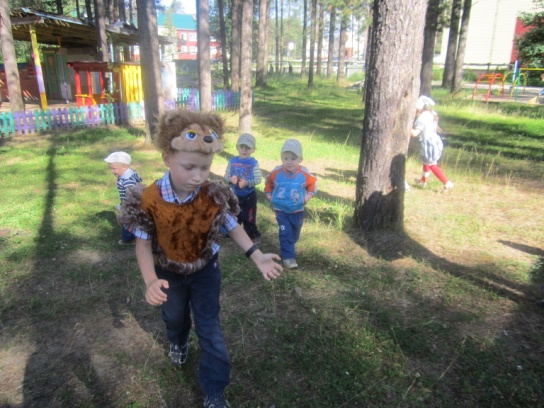 Дети изображают походку медведяМишка косолапыйМанит деток лапой.Приглашает танцеватьВ «Догонялки» поиграть.Подвижная игра «У медведя во бору»Медведь. Ох, устал я, не могу.                 Я до леса не дойду!Восп. Мишенька, а ты попей чай с полезной ромашкой, она восстановит твои силы, и ты сможешь вернуться домой. (Воспитатель поит Медведя чаем с ромашкой)Медведь. Спасибо вам, ребята. Силы вновь вернулись ко мне. Муз. рук. Что в корзиночке моей?  Догадайся поскорей!  В шёлковом жилете…  Петушок наш Петя! Выходит ребёнок в костюме Петушка, у него перевязано горло.Муз. рук. Ребята, как вы думаете? Почему у Петушка перевязано горло? (Ответы детей) А из-за чего горло может заболеть? (Ответы детей) Послушайте песенку, в которой поётся, из-за чего у Петушка заболело горлышко.Песня «Петушок» (муз. В.Витлина, сл. Пассовой)Заболел наш Петушок,Он под дождиком промок.И теперь не может, нам Кукарекать по утрам!Муз. рук. Ребята, что случилось с Петушком? Почему у него заболело горлышко?                  (Ответы детей) Восп. Давайте напоим Петушка тёплым чаем с малиной, горлышко у него и вылечится. 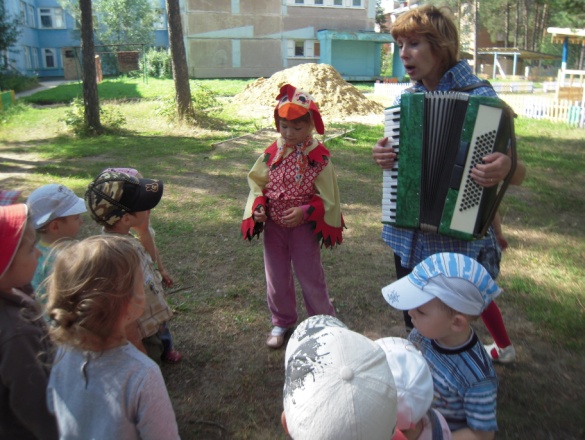           («Поят» Петушка чаем с малиной)Петя, Петя, Петушок,Ты подай свой голосок.Нашим деткам помогай,Песню с ними подпевай!Р.н.п. «Петушок»Петушок, Петушок,Золотой гребешок,Масляна головушка,Шёлкова бородушка.Что ты рано встаёшь,Голосисто поёшь,Деткам спать не даёшь?  - Ку-ка-ре-ку!!!Муз. рук. Ребята, а вы умеете ходить, как петушки?Игра «Вот шагают петушкиВот шагают Петушки,Золотые гребешки,Крыльями махают,Ножки поднимают.Петушков своих люблю,Зёрнышками накормлю,Клюйте, клюйте, Петушки,Золотые гребешки. - Бобик по двору гулял, Петушков всех распугал! (Дети убегают)Муз. рук. Ребята, а давайте споём Бобику песенку. Он и успокоится, не будет пугать Петушков.Песня «Бобик»Вот наш Бобик, славный пёс. Гав-гав-гав.Белый лобик, чёрный нос. Гав-гав-гав.Бобик, Бобик. Лапку дай! Гав-гав-гав.Сядь на коврик и не лай!Чщщщ…Восп. Вот какие ребята молодцы, всех вылечили: и Зайку, и Мишку, и Петушка. А помогли их вылечить – лекарственные растения. Чем мы лечили Зайку? (Ответ детей) А какое растение помогло Мишке восстановить силы? (Ответ детей) А чем мы лечили горлышко Петушку? (Ответ детей)             Будем мы сейчас плясать,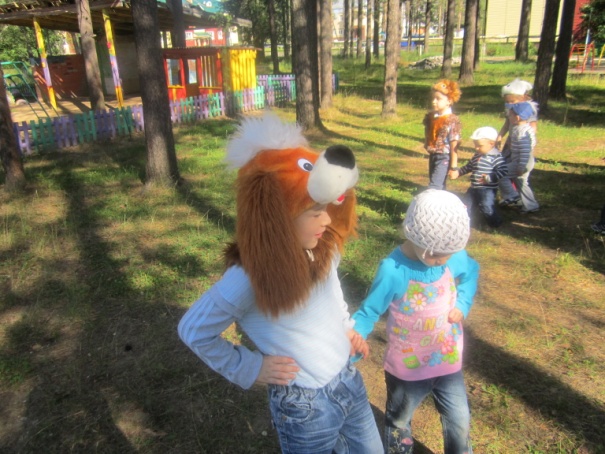             Да зверушек забавлять!Общая пляска «Калинка»Восп. Мы  играли, мы  плясали,И немножечко устали!А сейчас мы отдохнём,Песню Солнышку споём!Песня «Светит нам в окошечко»Светит нам в окошечко, Ля-ля-ля, ля-ля-ля,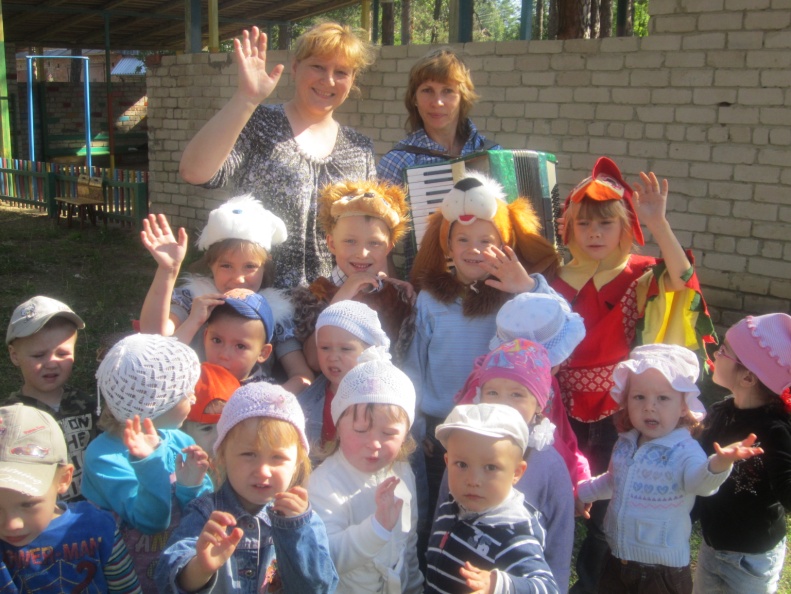 Ласковое Солнышко,Ля-ля-ля, ля-ля-ля,Разгулялись детушки,Ля-ля-ля, ля-ля-ля,Разгулялись малые,Ля-ля-ля, ля-ля-ля,Все запели песенку, Ля-ля-ля, ля-ля-ля,Песенку весёлую, Ля-ля-ля, ля-ля-ля.